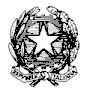 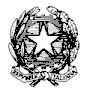 Al DIRIGENTE SCOLASTICODell’ I.C. “TORINO II”C.SO GIULIO CESARE, 26MODELLO RICHIESTA FERIE E FESTIVITA’(art. 13 e 14 CCNL 24/07/2003)__L__sottoscritt__ .................................................................................................................................................................................................................in servizio presso il plesso ............................................................................in qualità di .....................................................................................................Dipendente con contratto a TEMPO INDETERMINATO 		□ Dipendente con contratto a TEMPO DETERMINATOCHIEDEFERIEDal __________________ al _________________ dell’a.s._________________ N° gg. _________Dal __________________ al _________________ dell’a.s._________________ N° gg. _________Dal __________________ al _________________ dell’a.s._________________ N° gg. _________Dal __________________ al _________________ dell’a.s._________________ N° gg. _________TOTALE GIORNI: ___________FESTIVITA’ SOPPRESSE (legge 23/12/1977 n°937)Dal __________________ al _________________ dell’a.s._________________ N° gg. _________Dal __________________ al _________________ dell’a.s._________________ N° gg. _________Dal __________________ al _________________ dell’a.s._________________ N° gg. _________Dal __________________ al _________________ dell’a.s._________________ N° gg. _________TOTALE GIORNI: _____________L__sottoscritt__ ................................................................................................................................................................................................................. dichiara che durante il/i suddetto/i periodo/i, in caso di necessità sarà reperibile ad i seguenti recapiti:Via ................................................................................................................................................................. Tel: ................................................................TORINO, __________________					      IL DICHIARANTE ______________________________VISTO:			           □ SI CONCEDE			     □   NON SI CONCEDEIl dirigente scolastico		           Il referente di plesso		              Il direttore s.g.a.  Massimo Cellerino		             Collaboratore del D.S.	  	     	 Gregoria Depetro